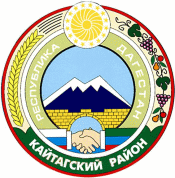                Российская Федерация  Министерство Образования и науки                                                                                                              Республики Дагестан.                                                                      Муниципальное казенное образовательное учреждение « Гуллинская  средняя  общеобразовательная школа »  Кайтагский район  с. Гулли   ОГРН 1020500940503 ИНН 0514003715                              «     »                      2020г                №  _____________________________________________________________________________                                                    Выписка из приказа.              «Об организации обучения в форме дистанционного обучения».Согласно Распоряжения Правительства РФ , Постановления Правительства РД , Постановления МР «Кайтагский район» и приказа по «Кайтагскому району» и приказа по Кайтагскому УО о «Введении карантина в РФ», приказываю:Организовать учебный процесс во время карантина с 07.04.2020г по 30.04.2020г.в форме дистанционного обучения .Использовать для проведения ДО электронные платформы РФ, разрешенные для ведения ДО.Назначить ответственного за ДО заместителя директора по учебной работе Керимова У.К..Заместителю директора по ВР Курбанову Н.М. проконтролировать организацию классов и регистрацию их в электронных платформах классными руководителями.Всем учителям – предметникам завести индивидуальные журналы по дисциплинам и заполнить в них все записи по ДО.Всем классным руководителям строго контролировать дистанционное обучение в своем классе.Контроль за исполнением данного приказа оставляю за собой.                               Директор школы                                  Магомедов М.М-Г..